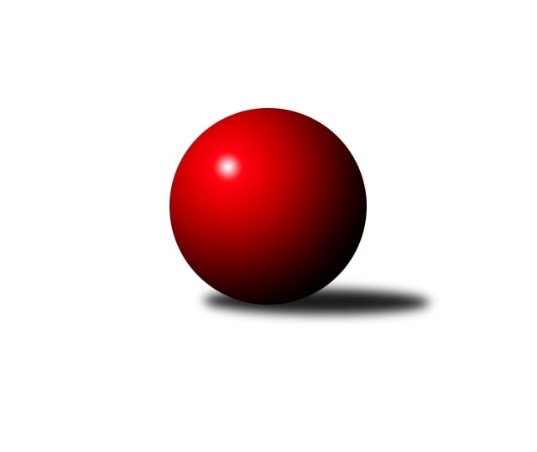 Č.3Ročník 2022/2023	23.6.2024 Krajská soutěž Vysočiny B 2022/2023Statistika 3. kolaTabulka družstev:		družstvo	záp	výh	rem	proh	skore	sety	průměr	body	plné	dorážka	chyby	1.	TJ Nové Město na Moravě C	2	2	0	0	11.0 : 1.0 	(12.0 : 4.0)	1621	4	1131	490	33.5	2.	KK SCI Jihlava	2	2	0	0	9.0 : 3.0 	(9.0 : 7.0)	1707	4	1181	526	26.5	3.	TJ Třebíč D	3	2	0	1	12.0 : 6.0 	(16.0 : 8.0)	1696	4	1176	519	27.3	4.	TJ BOPO Třebíč B	2	0	0	2	1.0 : 11.0 	(3.0 : 13.0)	1541	0	1090	451	47.5	5.	TJ Start Jihlava B	3	0	0	3	3.0 : 15.0 	(8.0 : 16.0)	1461	0	1030	431	58.3Tabulka doma:		družstvo	záp	výh	rem	proh	skore	sety	průměr	body	maximum	minimum	1.	TJ Nové Město na Moravě C	2	2	0	0	11.0 : 1.0 	(12.0 : 4.0)	1621	4	1637	1604	2.	TJ Třebíč D	2	1	0	1	7.0 : 5.0 	(10.0 : 6.0)	1751	2	1759	1743	3.	TJ BOPO Třebíč B	0	0	0	0	0.0 : 0.0 	(0.0 : 0.0)	0	0	0	0	4.	KK SCI Jihlava	0	0	0	0	0.0 : 0.0 	(0.0 : 0.0)	0	0	0	0	5.	TJ Start Jihlava B	2	0	0	2	2.0 : 10.0 	(5.0 : 11.0)	1519	0	1533	1504Tabulka venku:		družstvo	záp	výh	rem	proh	skore	sety	průměr	body	maximum	minimum	1.	KK SCI Jihlava	2	2	0	0	9.0 : 3.0 	(9.0 : 7.0)	1707	4	1771	1642	2.	TJ Třebíč D	1	1	0	0	5.0 : 1.0 	(6.0 : 2.0)	1640	2	1640	1640	3.	TJ Nové Město na Moravě C	0	0	0	0	0.0 : 0.0 	(0.0 : 0.0)	0	0	0	0	4.	TJ Start Jihlava B	1	0	0	1	1.0 : 5.0 	(3.0 : 5.0)	1404	0	1404	1404	5.	TJ BOPO Třebíč B	2	0	0	2	1.0 : 11.0 	(3.0 : 13.0)	1541	0	1641	1440Tabulka podzimní části:		družstvo	záp	výh	rem	proh	skore	sety	průměr	body	doma	venku	1.	TJ Nové Město na Moravě C	2	2	0	0	11.0 : 1.0 	(12.0 : 4.0)	1621	4 	2 	0 	0 	0 	0 	0	2.	KK SCI Jihlava	2	2	0	0	9.0 : 3.0 	(9.0 : 7.0)	1707	4 	0 	0 	0 	2 	0 	0	3.	TJ Třebíč D	3	2	0	1	12.0 : 6.0 	(16.0 : 8.0)	1696	4 	1 	0 	1 	1 	0 	0	4.	TJ BOPO Třebíč B	2	0	0	2	1.0 : 11.0 	(3.0 : 13.0)	1541	0 	0 	0 	0 	0 	0 	2	5.	TJ Start Jihlava B	3	0	0	3	3.0 : 15.0 	(8.0 : 16.0)	1461	0 	0 	0 	2 	0 	0 	1Tabulka jarní části:		družstvo	záp	výh	rem	proh	skore	sety	průměr	body	doma	venku	1.	KK SCI Jihlava	0	0	0	0	0.0 : 0.0 	(0.0 : 0.0)	0	0 	0 	0 	0 	0 	0 	0 	2.	TJ Třebíč D	0	0	0	0	0.0 : 0.0 	(0.0 : 0.0)	0	0 	0 	0 	0 	0 	0 	0 	3.	TJ Nové Město na Moravě C	0	0	0	0	0.0 : 0.0 	(0.0 : 0.0)	0	0 	0 	0 	0 	0 	0 	0 	4.	TJ BOPO Třebíč B	0	0	0	0	0.0 : 0.0 	(0.0 : 0.0)	0	0 	0 	0 	0 	0 	0 	0 	5.	TJ Start Jihlava B	0	0	0	0	0.0 : 0.0 	(0.0 : 0.0)	0	0 	0 	0 	0 	0 	0 	0 Zisk bodů pro družstvo:		jméno hráče	družstvo	body	zápasy	v %	dílčí body	sety	v %	1.	Zdeněk Toman 	TJ Třebíč D 	3	/	3	(100%)	6	/	6	(100%)	2.	Svatopluk Birnbaum 	KK SCI Jihlava  	2	/	2	(100%)	4	/	4	(100%)	3.	Jiří Chalupa 	KK SCI Jihlava  	2	/	2	(100%)	4	/	4	(100%)	4.	Karel Hlisnikovský 	TJ Nové Město na Moravě C 	2	/	2	(100%)	3	/	4	(75%)	5.	Katka Moravcová 	TJ Nové Město na Moravě C 	2	/	2	(100%)	3	/	4	(75%)	6.	Marie Dobešová 	TJ Třebíč D 	2	/	3	(67%)	5	/	6	(83%)	7.	Petra Svobodová 	TJ Nové Město na Moravě C 	1	/	1	(100%)	2	/	2	(100%)	8.	Daniel Malý 	TJ BOPO Třebíč B 	1	/	1	(100%)	2	/	2	(100%)	9.	Michaela Šťastná 	TJ Start Jihlava B 	1	/	1	(100%)	2	/	2	(100%)	10.	Jiří Pavlas 	TJ Třebíč D 	1	/	1	(100%)	1	/	2	(50%)	11.	Libuše Kuběnová 	TJ Nové Město na Moravě C 	1	/	1	(100%)	1	/	2	(50%)	12.	Nikola Vestfálová 	TJ Start Jihlava B 	1	/	1	(100%)	1	/	2	(50%)	13.	Aleš Hrstka 	TJ Nové Město na Moravě C 	1	/	2	(50%)	3	/	4	(75%)	14.	Jaroslav Dobeš 	TJ Třebíč D 	1	/	2	(50%)	2	/	4	(50%)	15.	Petr Picmaus 	TJ Třebíč D 	1	/	2	(50%)	2	/	4	(50%)	16.	Miroslav Matějka 	KK SCI Jihlava  	1	/	2	(50%)	1	/	4	(25%)	17.	Marta Tkáčová 	TJ Start Jihlava B 	1	/	3	(33%)	2	/	6	(33%)	18.	Gabriela Malá 	TJ BOPO Třebíč B 	0	/	1	(0%)	1	/	2	(50%)	19.	Jiří Poláček 	TJ Start Jihlava B 	0	/	1	(0%)	1	/	2	(50%)	20.	Martin Janík 	TJ Třebíč D 	0	/	1	(0%)	0	/	2	(0%)	21.	Anna Doležalová 	KK SCI Jihlava  	0	/	1	(0%)	0	/	2	(0%)	22.	Vladimír Dočekal 	KK SCI Jihlava  	0	/	1	(0%)	0	/	2	(0%)	23.	Markéta Zemanová 	TJ BOPO Třebíč B 	0	/	1	(0%)	0	/	2	(0%)	24.	Ladislav Štark 	TJ BOPO Třebíč B 	0	/	2	(0%)	0	/	4	(0%)	25.	Zdeňka Kolářová 	TJ BOPO Třebíč B 	0	/	2	(0%)	0	/	4	(0%)	26.	Tomáš Vestfál 	TJ Start Jihlava B 	0	/	3	(0%)	2	/	6	(33%)	27.	Jiří Cháb st.	TJ Start Jihlava B 	0	/	3	(0%)	0	/	6	(0%)Průměry na kuželnách:		kuželna	průměr	plné	dorážka	chyby	výkon na hráče	1.	TJ Třebíč, 1-4	1728	1192	535	31.3	(432.1)	2.	TJ Start Jihlava, 1-2	1579	1109	470	39.8	(394.9)	3.	TJ Nové Město n.M., 1-2	1521	1069	452	47.0	(380.3)	4.	KK PSJ Jihlava, 1-4	0	0	0	0.0	(0.0)Nejlepší výkony na kuželnách:TJ Třebíč, 1-4KK SCI Jihlava 	1771	3. kolo	Svatopluk Birnbaum 	KK SCI Jihlava 	490	3. koloTJ Třebíč D	1759	3. kolo	Daniel Malý 	TJ BOPO Třebíč B	481	1. koloTJ Třebíč D	1743	1. kolo	Marie Dobešová 	TJ Třebíč D	480	1. koloTJ BOPO Třebíč B	1641	1. kolo	Jiří Chalupa 	KK SCI Jihlava 	477	3. kolo		. kolo	Zdeněk Toman 	TJ Třebíč D	466	3. kolo		. kolo	Zdeněk Toman 	TJ Třebíč D	465	1. kolo		. kolo	Marie Dobešová 	TJ Třebíč D	448	3. kolo		. kolo	Petr Picmaus 	TJ Třebíč D	440	3. kolo		. kolo	Markéta Zemanová 	TJ BOPO Třebíč B	436	1. kolo		. kolo	Jaroslav Dobeš 	TJ Třebíč D	426	1. koloTJ Start Jihlava, 1-2KK SCI Jihlava 	1642	1. kolo	Petr Picmaus 	TJ Třebíč D	452	2. koloTJ Třebíč D	1640	2. kolo	Svatopluk Birnbaum 	KK SCI Jihlava 	437	1. koloTJ Start Jihlava B	1533	1. kolo	Jiří Chalupa 	KK SCI Jihlava 	429	1. koloTJ Start Jihlava B	1504	2. kolo	Nikola Vestfálová 	TJ Start Jihlava B	425	2. kolo		. kolo	Zdeněk Toman 	TJ Třebíč D	411	2. kolo		. kolo	Michaela Šťastná 	TJ Start Jihlava B	408	1. kolo		. kolo	Marie Dobešová 	TJ Třebíč D	407	2. kolo		. kolo	Miroslav Matějka 	KK SCI Jihlava 	395	1. kolo		. kolo	Marta Tkáčová 	TJ Start Jihlava B	389	1. kolo		. kolo	Vladimír Dočekal 	KK SCI Jihlava 	381	1. koloTJ Nové Město n.M., 1-2TJ Nové Město na Moravě C	1637	2. kolo	Katka Moravcová 	TJ Nové Město na Moravě C	446	2. koloTJ Nové Město na Moravě C	1604	3. kolo	Karel Hlisnikovský 	TJ Nové Město na Moravě C	419	3. koloTJ BOPO Třebíč B	1440	2. kolo	Karel Hlisnikovský 	TJ Nové Město na Moravě C	416	2. koloTJ Start Jihlava B	1404	3. kolo	Katka Moravcová 	TJ Nové Město na Moravě C	415	3. kolo		. kolo	Jiří Poláček 	TJ Start Jihlava B	411	3. kolo		. kolo	Petra Svobodová 	TJ Nové Město na Moravě C	400	3. kolo		. kolo	Tomáš Vestfál 	TJ Start Jihlava B	393	3. kolo		. kolo	Aleš Hrstka 	TJ Nové Město na Moravě C	390	2. kolo		. kolo	Libuše Kuběnová 	TJ Nové Město na Moravě C	385	2. kolo		. kolo	Gabriela Malá 	TJ BOPO Třebíč B	380	2. koloKK PSJ Jihlava, 1-4Četnost výsledků:	6.0 : 0.0	1x	5.0 : 1.0	2x	2.0 : 4.0	1x	1.0 : 5.0	2x